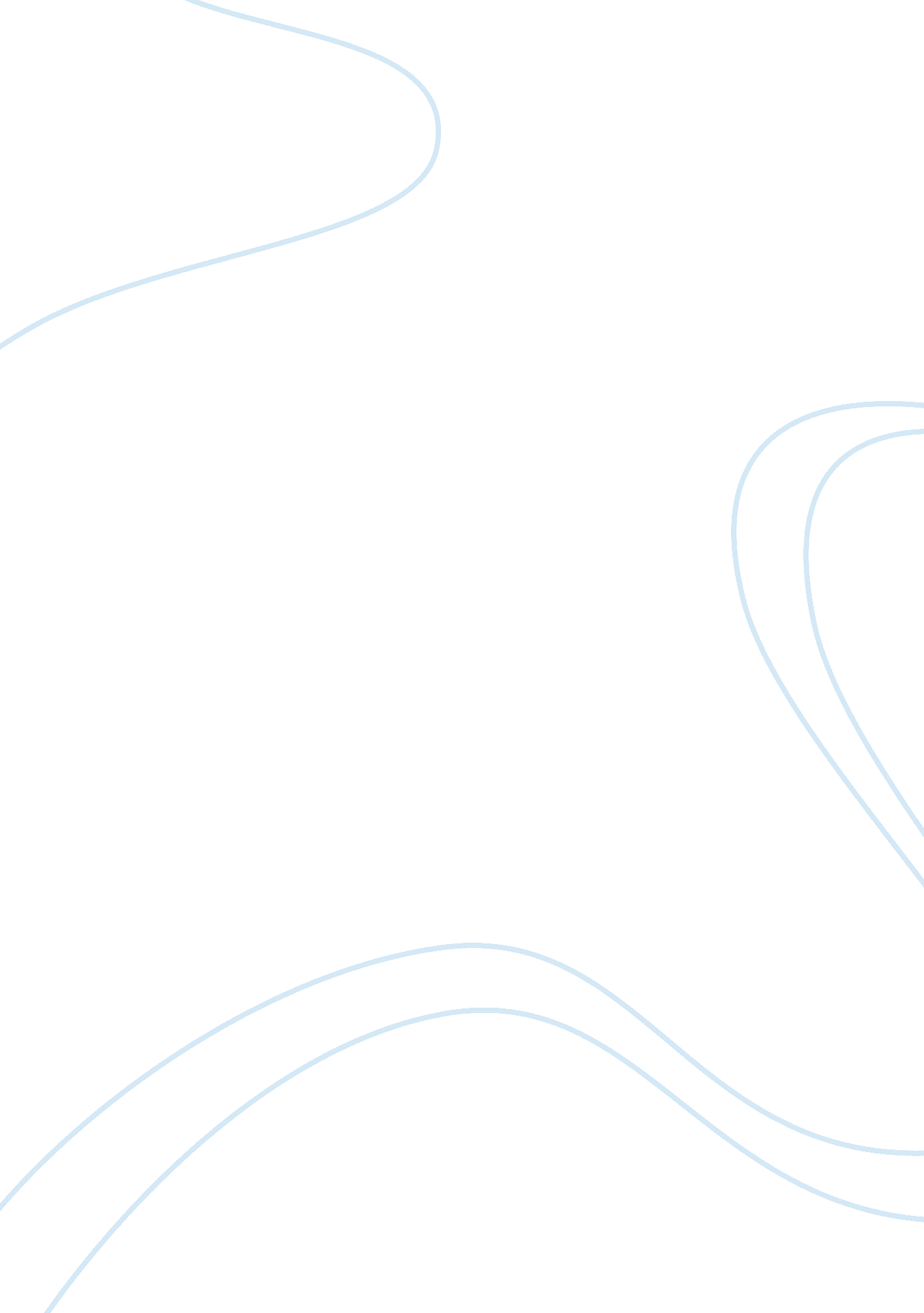 Corrigendum: bacterial seed endophytes of domesticated cucurbits antagonize funga...Health & Medicine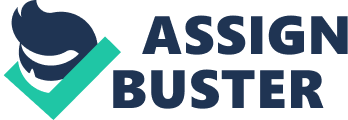 A corrigendum on 
Bacterial Seed Endophytes of Domesticated Cucurbits Antagonize Fungal and Oomycete Pathogens Including Powdery Mildew by Khalaf, E. M., and Raizada, M. N. (2018). Front. Microbiol. 9: 42. doi: 10. 3389/fmicb. 2018. 00042 In the original article, there was an error. The species name Pythium aphanidermatum was misspelled as aphanideratum . Corrections have been made throughout the article, as well as in keywords, Figures 2, 3, and in Supplementary Table S1. The authors apologize for this error and state that this does not change the scientific conclusions of the article in any way. The original article has been updated. Conflict of Interest Statement The authors declare that the research was conducted in the absence of any commercial or financial relationships that could be construed as a potential conflict of interest. 